________________________________________                         Ime i prezime podnositelja zahtjeva                                                         ________________________________________  Adresa ________________________________________                 OIB________________________________________Broj tel./mobitel ________________________________________Zastupan poGRAD KARLOVACUpravni odjel za prostorno uređenje i poslove provedbe dokumenata prostornog uređenja								Trg hrvatskih branitelja 447000 Karlovac Predmet: Prijava početka građenja (članak 131., ZOG) Klasa, urudžbeni broj i datum izdavanja građevinske dozvole/ broj ID______________________________________________________________________ Izvođač_________________________________________________________________(puni naziv, adresa, OIB)Nadzorni inženjer_____________________________________________________________________(puni naziv, adresa, OIB, broj ovlaštenja)U Karlovcu, ___________________ 202__ g.                                                                                              _____________________________                                                       vlastoručni potpis podnositelja zahtjeva                                                                          ili opunomoćenikaUpravna pristojba 2,65 € Tečaj 7,53450 / Uplata na rn HR7824000081817900000, poziv na broj: HR68 5703-OIB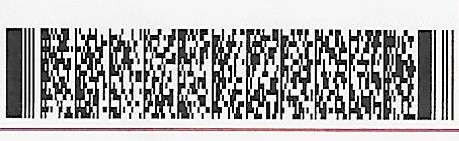 Potvrdu o plaćanju poslati na email: graditeljstvo@karlovac.hr